		Agreement		Concerning the Adoption of Harmonized Technical United Nations Regulations for Wheeled Vehicles, Equipment and Parts which can be Fitted and/or be Used on Wheeled Vehicles and the Conditions for Reciprocal Recognition of Approvals Granted on the Basis of these United Nations Regulations*		(Revision 3, including the amendments which entered into force on 14 September 2017)_________		Addendum 151 – UN Regulation No. 152		Amendment 201 series of amendments – Date of entry into force: 25 September 2020		Uniform provisions concerning the approval of motor vehicles with regard to the Advanced Emergency Braking System (AEBS) for M1 and N1 vehiclesThis document is meant purely as documentation tool. The authentic and legal binding text is: ECE/TRANS/WP.29/2020/10._________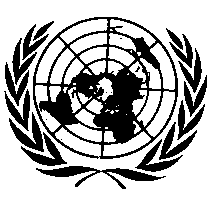 UNITED NATIONSParagraph 5.2.1.4., N1 table and notes, amend to read:"Maximum relative Impact Speed (km/h) for N1 vehicles*All values in km/h*For relative speeds between the listed values (e.g. 53 km/h), the maximum relative impact speed (i.e. 35/30 km/h) assigned to the next higher relative speed (i.e. 55 km/h) shall apply. 	For masses above the mass in running order, the maximum relative impact speed assigned to the maximum mass shall apply."Paragraph 5.2.2.4., M1 and N1 tables, amend to read:"Maximum Impact Speed (km/h) for M1**For relative speeds between the listed values (e.g. 53 km/h), the maximum relative impact speed (i.e. 30/30 km/h) assigned to the next higher relative speed (i.e. 55 km/h) shall apply. 	For masses above the mass in running order, the maximum relative impact speed assigned to the maximum mass shall apply.Maximum Impact Speed (km/h) for N1 vehicles**For subject vehicle speeds between the listed values (e.g. 53 km/h), the maximum impact speed (i.e.35/30 km/h) assigned to the next higher subject vehicle speed (i.e. 55 km/h) shall apply.	For masses above the mass in running order, the maximum relative impact speed assigned to the maximum mass shall apply. "Insert a new paragraph 12., to read:"12.	Transitional provisions 12.1.	As from the official date of entry into force of the 01 series of amendments, no Contracting Party applying this Regulation shall refuse to grant or refuse to accept type approvals under this Regulation as amended by the 01 series of amendments.12.2.		As from 1 May 2024, Contracting Parties applying this Regulation shall not be obliged to accept type approvals to the original version of this Regulation, first issued after 1 May 2024.12.3.	Until 1 May 2026, Contracting Parties applying this Regulation shall accept type approvals to the original version of this Regulation, first issued before 1 May 2024.12.4.	As from 1 May 2026, Contracting Parties applying this Regulation shall not be obliged to accept type approvals issued to the original version of this Regulation.12.5.	Notwithstanding paragraph 12.4., Contracting Parties applying this Regulation shall continue to accept type approvals issued according to the original version of this Regulation, for vehicles which are not affected by the changes introduced by the 01 Series of amendments.12.6.	Contracting Parties applying this Regulation shall not refuse to grant type approvals according to any preceding series of amendments to this Regulation or extensions thereof."E/ECE/TRANS/505/Rev.3/Add.151/Amend.2E/ECE/TRANS/505/Rev.3/Add.151/Amend.24 November 2020Relative Speed(km/h)Stationary/MovingStationary/MovingRelative Speed(km/h)Maximum massMass in running order100.000.00150.000.00200.000.00250.000.00300.000.00320.000.00350.000.00380.000.004010.000.004215.000.004520.0015.005030.0025.005535.0030.006040.0035.00Subject vehicle speed (km/h)Maximum massMass in running order200.000.00250.000.00300.000.00350.000.00400.000.004210.000.004515.0015.005025.0025.005530.0030.006035.0035.00Subject vehicle speed (km/h)Maximum massMass in running orderMass in running order200.000.000.00250.000.000.00300.000.000.00350.000.000.004010.0010.000.004215.0015.000.004520.0020.0015.005030.0030.0025.005535.0035.0030.006040.0040.0035.00